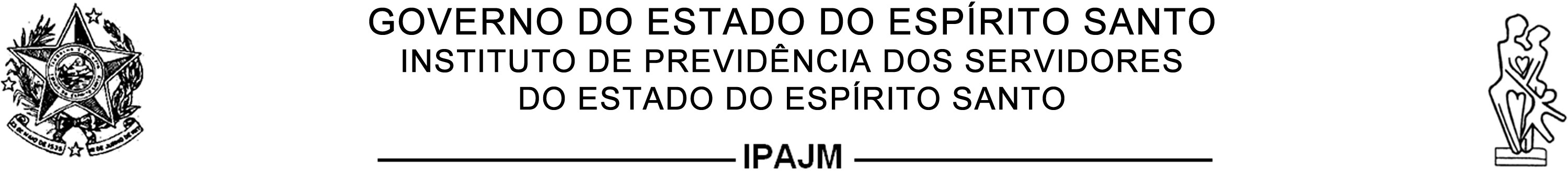 REQUERIMENTO DE PENSÃOVitória-ES,DADOS DO SEGURADODADOS DO SEGURADODADOS DO SEGURADODADOS DO SEGURADODADOS DO SEGURADONome do SeguradoNome do SeguradoNome do SeguradoNúmero Funcional/Vínculo ou MatrículaNúmero Funcional/Vínculo ou MatrículaNome da mãeNome da mãeNome da mãeData de ÓbitoCPFSituação FuncionalSituação FuncionalSituação FuncionalÓrgão de OrigemÓrgão de OrigemDADOS DO REQUERENTEDADOS DO REQUERENTEDADOS DO REQUERENTEDADOS DO REQUERENTEDADOS DO REQUERENTENome do RequerenteNome do RequerenteCPFCPFCPFParentesco InformadoParentesco InformadoData de NascimentoData de NascimentoData de NascimentoDados BancáriosDados BancáriosEstado CivilEstado CivilEstado CivilEndereçoEndereçoEndereçoEndereçoEndereçoCEPE-mailTelefonesTelefonesTelefonesINFORMAÇÕES ADICIONAISINFORMAÇÕES ADICIONAISINFORMAÇÕES ADICIONAISDeclaro que não recebo benefício previdenciário de pensão e/ou aposentadoria pago pelo IPAJMou outro Regime Próprio de Previdência, ou ainda pelo Regime Geral de Previdência - INSS.Declaro que recebo benefício previdenciário de pensão e/ou aposentadoria pago  pelo IPAJM  ou  outro Regime Próprio de Previdência, ou ainda pelo Regime Geral de Previdência - INSS.Declaro estar ciente que deverá ser comunicado ao IPAJM o casamento, união estável ou óbito de quaisquer dos beneficiários, mediante apresentação da respectiva certidão.Declaro, ainda, estar ciente de que poderão incidir descontos no benefício de pensão nas situações discriminadas no artigo 16 da Lei Complementar 282/2004O descumprimento deste termo de responsabilidade implicará na perda do direito ao benefício, obrigação de devolução dos valores recebidos indevidamente, bem como aplicação das sanções penais cabíveis.Fica o requerente notificado nesta data da necessidade de apresentação do documento ( ) no prazomáximo de 30 (trinta) dias para o prosseguimento da análise. Estando ciente que a não apresentação do documento implicará em arquivamento do requerimento sem análise do pedido.Declaro que recebo benefício previdenciário de pensão e/ou aposentadoria pago  pelo IPAJM  ou  outro Regime Próprio de Previdência, ou ainda pelo Regime Geral de Previdência - INSS.Declaro estar ciente que deverá ser comunicado ao IPAJM o casamento, união estável ou óbito de quaisquer dos beneficiários, mediante apresentação da respectiva certidão.Declaro, ainda, estar ciente de que poderão incidir descontos no benefício de pensão nas situações discriminadas no artigo 16 da Lei Complementar 282/2004O descumprimento deste termo de responsabilidade implicará na perda do direito ao benefício, obrigação de devolução dos valores recebidos indevidamente, bem como aplicação das sanções penais cabíveis.Fica o requerente notificado nesta data da necessidade de apresentação do documento ( ) no prazomáximo de 30 (trinta) dias para o prosseguimento da análise. Estando ciente que a não apresentação do documento implicará em arquivamento do requerimento sem análise do pedido.Declaro que recebo benefício previdenciário de pensão e/ou aposentadoria pago  pelo IPAJM  ou  outro Regime Próprio de Previdência, ou ainda pelo Regime Geral de Previdência - INSS.Declaro estar ciente que deverá ser comunicado ao IPAJM o casamento, união estável ou óbito de quaisquer dos beneficiários, mediante apresentação da respectiva certidão.Declaro, ainda, estar ciente de que poderão incidir descontos no benefício de pensão nas situações discriminadas no artigo 16 da Lei Complementar 282/2004O descumprimento deste termo de responsabilidade implicará na perda do direito ao benefício, obrigação de devolução dos valores recebidos indevidamente, bem como aplicação das sanções penais cabíveis.Fica o requerente notificado nesta data da necessidade de apresentação do documento ( ) no prazomáximo de 30 (trinta) dias para o prosseguimento da análise. Estando ciente que a não apresentação do documento implicará em arquivamento do requerimento sem análise do pedido.RequerenteResponsável pelo atendimentoAssinatura do RequerenteNº Funcional:SEDE: Av. Cezar Hilal, n° 1345, Bairro Santa Lucia - Vitória - ES - 29.056-083   TEL.: (27) 3201-3180    www.ipajm.es.gov.br 